Application for Salary Increment in SchoolFrom,Cecilia Chapman 711-2880 Nulla St.Mankato Mississippi 96522(257) 563-740115-02-2005To,Iris WatsonP.O. Box 283 8562 Fusce Rd. Frederick Nebraska 20620 (372) 587-2335Subject - Request for Increment Dear Iris Watson,As you may be aware, I have been working in this Institution from the past five years and have been responsible for the smooth running of the Chemistry department. I have also been rated very well by the students. I request for an increase in my salary for the services I render to this organization. This increase will boost my enthusiasm and will help me to work better. Hope this request will be considered.Thank you, (Your Signature) Cecilia Chapman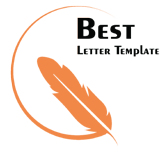 